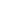 Brainstorming & Investigating: Venn Diagram on Human Rights头脑风暴&调查研究：制作关于人权的维恩图解It can be argued that every country has its own way of treating human rights. To what extent is this true?也许有人会说每个国家都有自己的人权法，你是这么认为的吗？Amnesty International is a global organisation that works to protect human rights from abuse. Go to the website (http://www.amnesty.org.au/), and type ‘China’ and ‘Australia’ (or, another country) into the search bar.国际特赦组织是一个保护人权受到威胁时提供帮助的国际组织。浏览它的官方网站（http://www.amnesty.org.au/)并且在搜索栏输入“中国”和“澳大利亚”(或者其他的国家)，看看有什么发现。Consider the following, and complete the Venn Diagram below, comparing both countries: 根据以下问题思考并且比较两个国家对于人权问题的不同的做法，完成维恩图解：What does the results page say?            你搜索到了那些结果？What does that tell us about the treatment of human rights in that country?           在他们国家是怎样对待人权问题的？